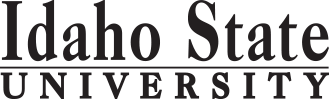 AUTM - ITCCredit HoursMin. Grade*Attribute**When OfferedPre & Co-requisitesSemester OneSemester OneSemester OneSemester OneSemester OneSemester OneAUTM 0100A: Introduction to Automotive Technology8CF,SAUTM 0101: Engine Repair4CF,SAUTM 0102AUTM 0102: Automotive Electrical I4CF,SAUTM 0101                                                                                            Total16Semester TwoSemester TwoSemester TwoSemester TwoSemester TwoSemester TwoAUTM 0103: Engine Performance4CF,SAUTM 0104AUTM 0104: Automotive Electrical II4CF,SAUTM 0103AUTM 0105: Steering/Suspension4CF,SAUTM 0106AUTM 0106: Brakes4CF,SAUTM 0105                                                                                                                 Total16Semester Three (Summer)Semester Three (Summer)Semester Three (Summer)Semester Three (Summer)Semester Three (Summer)Semester Three (Summer)AUTM 0201: Advanced Electrical Systems (OPTIONAL)8CSu                                                                                                                Total   8Semester FourSemester FourSemester FourSemester FourSemester FourSemester FourAUTM 0107: Manual Drivetrains/Axles4CF,SAUTM 0108AUTM 0108: Automatic Transmission/Transaxles4CF,SAUTM 0107AUTM 0109: Live Work8CF,S, SuAUTM 0100A, AUTM 0101, AUTM 0102, AUTM 0103, AUTM 0104, AUTM 0105, AUTM 0106, AUTM 0107, AUTM 0108                                                                                                                Total16Semester Five                                                                     Semester Five                                                                     Semester Five                                                                     Semester Five                                                                     Semester Five                                                                     Semester Five                                                                                                                                                                                     Total*Key for Attribute:  U=Upper division GE=General Education Objective **Key for When Offered: F=Fall S=Spring Su=Summer D=contact department (more…)*Key for Attribute:  U=Upper division GE=General Education Objective **Key for When Offered: F=Fall S=Spring Su=Summer D=contact department (more…)*Key for Attribute:  U=Upper division GE=General Education Objective **Key for When Offered: F=Fall S=Spring Su=Summer D=contact department (more…)*Key for Attribute:  U=Upper division GE=General Education Objective **Key for When Offered: F=Fall S=Spring Su=Summer D=contact department (more…)*Key for Attribute:  U=Upper division GE=General Education Objective **Key for When Offered: F=Fall S=Spring Su=Summer D=contact department (more…)*Key for Attribute:  U=Upper division GE=General Education Objective **Key for When Offered: F=Fall S=Spring Su=Summer D=contact department (more…)2017-2018 Major RequirementsCR2017-2018 GENERAL EDUCATION OBJECTIVESSatisfy Objectives 1,2,3,6, One other unfulfilled obj. 2017-2018 GENERAL EDUCATION OBJECTIVESSatisfy Objectives 1,2,3,6, One other unfulfilled obj. 2017-2018 GENERAL EDUCATION OBJECTIVESSatisfy Objectives 1,2,3,6, One other unfulfilled obj. 15  cr. minMAJOR REQUIREMENTSAUTM 0100A: Introduction to Automotive Technology8AUTM 0101: Engine Repair4AUTM 0102: Automotive Electrical I4AUTM 0103: Engine Performance4AUTM 0104: Automotive Electrical II4TOTALTOTALTOTAL0AUTM 0105: Steering/Suspension4AUTM 0106: Brakes4AUTM 0201: Advanced Electrical Systems8AUTM 0107: Manual Drivetrains/Axles4AUTM 0108: Automatic Transmission/Transaxles4AUTM 0109: Live Work4GE Objectives Courses:(University Catalog 2017-2018)GE Objectives Courses:(University Catalog 2017-2018)GE Objectives Courses:(University Catalog 2017-2018)GE Objectives Courses:(University Catalog 2017-2018)MAP Credit SummaryMAP Credit SummaryCRCRMajor Major 4848General Education General Education 00Free Electives (optional)Free Electives (optional)88                                                                                     TOTAL                                                                                     TOTAL48-5648-56TOTAL48-56Advising NotesAdvising NotesGraduation Requirement Minimum Credit ChecklistYESNONOMin. of 48 credits